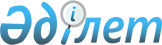 Меңдіқара ауданының 2010-2012 жылдарға арналған аудандық бюджеті туралыҚостанай облысы Меңдіқара ауданы мәслихатының 2009 жылғы 22 желтоқсандағы № 260 шешімі. Қостанай облысы Меңдіқара ауданының Әділет басқармасында 2009 жылғы 28 желтоқсанда № 9-15-119 тіркелді

      "2010-2012 жылдарға арналған республикалық бюджеті туралы" Қазақстан Республикасының 2009 жылғы 7 желтоқсандағы Заңын, орындауда сондай-ақ 2001 жылғы 23 қаңтардағы "Қазақстан Республикасындағы жергілікті мемлекеттік басқару және өзін-өзі басқару туралы" Қазақстан Республикасы Заңының 6-бабының 1-тармағының 1) тармақшасын сәйкес Меңдіқара аудандық мәслихаты ШЕШТІ:



      1. Меңдіқара ауданының 2010-2012 жылдарға арналған аудандық бюджеті 1, 2, 3 қосымшаларға сәйкес, оның ішінде 2010 жылға мынадай көлемдерде бекітілсін:

      1) кірістер – 1602691,6 мың теңге, оның ішінде:

      трансферттердің түсімдері – 1264788 мың теңге;

      2) шығындар – 1605879,9 мың теңге;

      3) қаржы активтерімен операциялар бойынша сальдо – 0 мың теңге;

      4) таза бюджеттік кредиттеу – 13343 мың теңге;

      5) бюджеттік тапшылық (профицит) – -36231,3 мың теңге;

      6) бюджеттік тапшылықты қаржыландыру – -36231,3 мың теңге;

      7) займдар түсімі – 13343 мың теңге;

      8) бюджет қаражаты қалдықтарының жылжуы – 22888,3 мың теңге.

      Ескерту. 1-тармақ жаңа редакцияда - Қостанай облысы Меңдіқара ауданы мәслихатының 2010.02.19 № 284; өзгерту енгізілді - 2010.04.20 № 296; 2010.07.13 № 336 (2010 жылғы 1 қаңтардан бастап қолданысқа енгізіледі); 2010.10.21 № 372 (2010 жылғы 1 қаңтардан бастап қолданысқа енгізіледі) шешімдерімен.



      2. Аудандық бюджетте 4 700 мың теңге сомасында аз қамтылған отбасылардың 18 жасқа дейінгі балаларға мемлекеттік жәрдемақыларды төлеуге шығыстар көзделгені ескерілсін.



      3. 2010 жылға арналған аудандық бюджетте селолық жерде жұмыс істегені үшін жиырма бес пайыз мөлшерінде білім беру, мәдениет, әлеуметтік қорғау саласындағы қызметкерлерге көтермелеуді төлеуге шығыстар көзделгені ескерілсін.



      4. 2010 жылға арналған аудан бюджетінің шығысында "Жалпыға білім беруді оқыту" бағдарламасы бойынша жалпыға міндетті орта білім беру қорының шығындары ағымдағы ұстауға шығыстардың бір пайыз көлемінен кем емес екені көзделгені ескерілсін.



      5. 2010 жылға арналған аудандық бюджетте облыстық бюджеттен алынған ағымдағы нысаналы трансферттер, оның ішінде:

      1311 мың теңге - Ұлы Отан соғысындағы Жеңістің 65 жылдығына орай Ұлы Отан соғысының қатысушылары мен мүгедектеріне, сондай-ақ оларға теңестірілген тұлғаларға, қолданыстағы әскер құрамына кірмеген 1941 жылғы 22 маусымнан бастап 1945 жылғы 3 қыркүйекке дейінгі кезеңде әскери бөлімдерде, мекемелерде, әскери-оқу орындарында, әскери қызмет өткерген әскери қызметшілерге, оның ішінде запасқа (отставкаға) шығарылғандарға, "1941-1945 жылдардағы Ұлы Отан соғысында Германиядағы жеңісі үшін" медалімен немесе "Жапониядағы жеңісі үшін" медалімен наградталғандарға, Ұлы Отан соғысы жылдарында тылда кемінде алты ай жұмыс істеген (қызмет істеген) адамдарға біржолғы материалдық көмекті төлеуге;

      1876 мың теңге - халықтың әлеуметтік қорғалмаған жіктері санынан жастарға әлеуметтік көмекке сомасында көзделгені ескерілсін.

      Ескерту. 5-тармақ жаңа редакцияда - Қостанай облысы Меңдіқара ауданы мәслихатының 2010.04.20 № 296; өзгерту енгізілді - 2010.07.13 № 336 (2010 жылғы 1 қаңтардан бастап қолданысқа енгізіледі); 2010.10.21 № 372 (2010 жылғы 1 қаңтардан бастап қолданысқа енгізіледі) шешімдерімен.



      6. 2010 жылға арналған аудандық бюджетте республикалық бюджеттен алынған ағымдағы нысаналы трансферттер, оның ішінде:

      3041 мың теңге - жалпы сипаттағы трансферттерді есептегенде көзделген әлеуметтік салықтың салық салу базасы мен жеке табыс салығы өзгеруін есепке ала отырып, бюджеттік салада еңбек төлеу қоры өзгеруіне байланысты сомасында аудан бюджетінде трансферттерді кері қайтару ескерілсін.

      Ескерту. 5-тармақ жаңа редакцияда - Қостанай облысы Меңдіқара ауданы мәслихатының 2010.04.20 № 296 (2010 жылғы 1 қаңтардан бастап қолданысқа енгізіледі) шешімімен.



      6-1. 2010 жылға арналған аудандық бюджетте қаралған пайдаланбаған (толық пайдаланбаған) нысаналы трансферттерді 2,7 мың теңге сомасында республикалық бюджетке қайтару ескерілсін.

      Ескерту. Шешім 6-1 тармақпен толықтырылды- Қостанай облысы Меңдіқара ауданы мәслихатының 2010.01.15 № 270 (2010 жылғы 1 қаңтардан бастап қолданысқа енгізіледі) шешімімен.



      7. 2010 жылға арналған аудандық бюджетте республикалық бюджеттен алынған ағымдағы нысаналы трансферттер, оның ішінде:

      9332 мың теңге - Ұлы Отан соғысындағы Жеңістің 65 жылдығына орай Ұлы Отан соғысының қатысушылары мен мүгедектеріне біржолғы материалдық көмекті төлеуге;

      71 мың теңге - Ұлы Отан соғысындағы Жеңістің 65 жылдығына орай Ұлы Отан соғысының қатысушылары мен мүгедектерінің жүрісін қамтамасыз етуге;

      13402 мың теңге - ветеринария саласында жергілікті атқарушы органдардың бөлімшелерін ұстауға;

      3750 мың теңге - мектепке дейінгі білім беру ұйымдарында мемлекеттік білім беру тапсырысын іске асыруға көзделгені ескерілсін.

      Ескерту. 7-тармақ жаңа редакцияда - Қостанай облысы Меңдіқара ауданы мәслихатының 2010.04.20 № 296; өзгерту енгізілді - 2010.07.13 № 336 (2010 жылғы 1 қаңтардан бастап қолданысқа енгізіледі) шешімдерімен.



      7-1. 2010 жылға арналған аудандық бюджетте республикалық бюджет түсімі ауылдық елді мекендердің әлеуметтік сала мамандарын әлеуметтік қолдау шараларын іске асыру үшін бюджеттік кредиттеу 13343 мың теңге мөлшерлерде қарастырылғаны ескерілсін;



      7-2. 2010 жылға арналған аудандық бюджетте Қазақстан Республикасында 2005-2010 жылдарға арналған Білім беруді дамытудың мемлекеттік бағдарламасын іске асыруға 13735 мың теңге сомасында республикалық бюджеттен нысаналы трансферттер түсімінің қарастырылғаны ескерілсін, оның ішінде:

      негізгі орта және жалпы орта білім беру мемлекеттік мекемелерінде физика, химия, биология кабинеттерін оқу құралдарымен жарақтандыруға 8194 мың теңге;

      бастауыш, негізгі орта және жалпы орта білім беру мемлекеттік мекемелерінде лингафондық және мультимедиялық кабинеттерді ашуға 5541 мың теңге.

      Ескерту. Шешім 7-1, 7-2 тармақтармен толықтырылды - Қостанай облысы Меңдіқара ауданы мәслихатының 2010.01.15 № 270 (2010 жылғы 1 қаңтардан бастап қолданысқа енгізіледі) шешімімен.



      8. 2010 жылға арналған аудандық бюджетте өңірлік жұмыспен қамту және кадрларды қайта даярлау стратегиясын іске асыруға (Боровской селосының орталық алаңын көркейту) 8 900 мың теңге сомасында қаражат көзделгені ескерілсін.



      9. Кірістерден (1, 2, 3 санаттар) 1 % мөлшерінде 3 104 мың теңге сомасында 2010 жылға Меңдіқара ауданының жергілікті атқарушы органының резерві бекітілсін.



      10. 4-қосымшаға сәйкес, 2010 жылға арналған Меңдіқара ауданының аудандық бюджетінің ағымдағы бюджеттік бағдарламалардың тізбесі бекітілсін.



      11. 5-қосымшаға сәйкес, 2010 жылға арналған жергілікті бюджетті орындалу процесінде секвестрлеуге жатпайтын бюджеттік бағдарламаларының тізбесі бекітілсін.



      12. 6-қосымша сәйкес, селолардың және селолық округтердің бюджеттік бағдарламалары бекітілсін.



      13. 7–қосымшаға сәйкес, 2010 жылға арналған сумен қамту жүйесін дамыту жөніндегі бюджеттік бағдарламасы бекітілсін.



      14. Осы шешім 2010 жылғы 1 қаңтардан бастап қолданысқа енгізіледі.      Сессия төрағасы, аудандық

      мәслихаттың хатшысы                        В. Леонов      КЕЛІСІЛГЕН      Қазақстан Республикасы

      Қостанай облысы Меңдіқара ауданы

      "Меңдіқара ауданының экономика

      және бюджет жоспарлау бөлімі"

      мемлекеттік мекемесінің бастығы

      ___________________ Г.Айсенова

      21 желтоқсан 2009 жыл      "Қазақстан Республикасы Қаржы

      министрлігінің Салық комитеті

      Қостанай облысы бойынша Салық

      департаментінің Меңдіқара ауданы

      бойынша Салық басқармасы"

      мемлекеттік мекемесінің бастығы

      _________________ Г.Нұрахметова

      21 желтоқсан 2009 жыл

Мәслихаттың         

2009 жылғы 22 желтоқсандағы  

№ 260 шешіміне 1 қосымша   Мәслихаттың         

2010 жылғы 13 шілдедегі    

№ 336 шешіміне 1 қосымша    2010 жылға арналған Меңдіқара

аудандық бюджеттің жобасы      Ескерту. 1-қосымша жаңа редакцияда - Қостанай облысы Меңдіқара ауданы мәслихатының 2010.10.21 № 372 (2010 жылғы 1 қаңтардан бастап қолданысқа енгізіледі) шешімімен.

Мәслихаттың         

2009 жылғы 22 желтоқсандағы  

№ 260 шешіміне 2 қосымша    2011 жылға арналған Меңдіқара

аудандық бюджеттің жобасы

Мәслихаттың          

2009 жылғы 22 желтоқсандағы  

№ 260 шешіміне 3 қосымша    2012 жылға арналған Меңдіқара

аудандық бюджеттің жобасы

Мәслихаттың          

2009 жылғы 22 желтоқсандағы  

№ 260 шешіміне 4 қосымша    Мәслихаттың         

2010 жылғы 13 шілдедегі    

№ 336 шешіміне 2 қосымша    2010 жылға арналған Меңдіқара ауданының

аудандық бюджетінің ағымдағы бюджеттік

бағдарламалардың тізбесі      Ескерту. 4-қосымша жаңа редакцияда - Қостанай облысы Меңдіқара ауданы мәслихатының 2010.10.21 № 372 (2010 жылғы 1 қаңтардан бастап қолданысқа енгізіледі) шешімімен.

Мәслихаттың         

2009 жылғы 22 желтоқсандағы  

№ 260 шешіміне 5 қосымша    2010 жылға арналған жергілікті бюджетті

орындалу процесінде секвестрлеуге жатпайтын

бюджеттік бағдарламаларының тізбесі

 

Мәслихаттың         

2009 жылғы 22 желтоқсандағы  

№ 260 шешіміне 6 қосымша   Мәслихаттың         

2010 жылғы 13 шілдедегі    

№ 336 шешіміне 3 қосымша    Селолардың және селолық округтердің

бюджеттік бағдарламалары      Ескерту. 6-қосымша жаңа редакцияда - Қостанай облысы Меңдіқара ауданы мәслихатының 2010.10.21 № 372 (2010 жылғы 1 қаңтардан бастап қолданысқа енгізіледі) шешімімен.

Мәслихаттың          

2009 жылғы 22 желтоқсандағы  

№ 260 шешіміне 7 қосымша   Мәслихаттың         

2010 жылғы 15 қаңтар     

№ 270 шешіміне 4 қосымша    2010 жылға арналған сумен қамту жүйесін

дамыту жөніндегі бюджеттік бағдарламасы      Ескерту. 7-қосымша жаңа редакцияда - Қостанай облысы Меңдіқара ауданы мәслихатының 2010.01.15 № 270 (2010 жылғы 1 қаңтардан бастап қолданысқа енгізіледі) шешімімен.
					© 2012. Қазақстан Республикасы Әділет министрлігінің «Қазақстан Республикасының Заңнама және құқықтық ақпарат институты» ШЖҚ РМК
				СанатСанатСанатСанатСанат2010 жылға

бекітілген

бюджетСыныпСыныпСыныпСынып2010 жылға

бекітілген

бюджетІшкі сыныпІшкі сыныпІшкі сынып2010 жылға

бекітілген

бюджетСпецификаСпецифика2010 жылға

бекітілген

бюджетАТАУЫ2010 жылға

бекітілген

бюджетКірістер1602691,6100000Салықтар түсімдер324352101000Корпорациялық табыс салығы166978101200Жеке табыс салығы166978103100Әлеуметтік салық109932104000Меншікке салынатын салықтар36654104100Мүлікке салынатын салықтар8638104300Жер салығы2719104400Көлік құралдарына салынатын салық20777104500Бірыңғай жер салығы4520105000Тауарларға, жұмыстарға және

қызметтерге салынатын ішкі

салықтар8457105200Акциздер1440105300Табиғи және басқа ресурстарды

пайдаланғаны үшін түсетін

түсімдер3552105400Кәсіпкерлік және кәсіби қызметті

жүргізгені үшін алынатын алымдар3398105500Құмар ойын бизнеске салық67108000Заңдық мәнді іс-әрекеттерді

жасағаны және (немесе) оған

уәкілеттігі бар мемлекеттік

органдар немесе лауазымды адамдар

құжаттар бергені үшін алынатын

міндетті төлемдер2331108100Мемлекеттік баж2331200000Салық емес түсімдер2910201000Мемлекеттік меншіктен түсетін

кірістер2031201100Мемлекеттік кәсіпорындардың

таза кірісі бөлігіндегі түсімдер26201500Мемлекет меншігіндегі мүлікті

жалға беруден түсетін кірістер2005202000Мемлекеттік бюджеттен

қаржыландырылатын мемлекеттік

мекемелердің тауарларды

(жұмыстарды, қызметтерді)

өткізуінен түсетін түсімдер18202100Мемлекеттік бюджеттен

қаржыландырылатын мемлекеттік

мекемелердің тауарларды

(жұмыстарды, қызметтерді)

өткізуінен түсетін түсімдер18204100Мемлекеттік бюджеттен

қаржыландырылатын, сондай-ақ

Қазақстан Республикасы Ұлттық

Банкінің бюджетінен (шығыстар

сметасынан) ұсталатын және

қаржыландырылатын мемлекеттік

мекемелер салатын айыппұлдар,

өсімпұлдар, санкциялар, өндіріп

алулар19206000Басқа да салықтық емес түсімдер842206100Басқа да салықтық емес түсімдер842300000Негізгі капиталды сатудан түсетін

түсімдер1206300100Мемлекеттік мекемелерде

бекітілген мемлекеттік мүлікті

сату152303000Жерді және материалдық емес

активтерді сату1054303100Жерді сату1045303200Материалдық емес активтерді сату9400000Трансферттердің түсімдері1274223,6402000Мемлекеттік басқарудың жоғары

тұрған органдарынан түсетін

трансферттер1274223,6402200Облыстық бюджеттен түсетін

трансферттер1274223,6Бернелік топБернелік топБернелік топБернелік топБернелік топ2010 жылға

бекітілген

бюджетКіші функцияКіші функцияКіші функцияКіші функция2010 жылға

бекітілген

бюджетӘкімшіӘкімшіӘкімші2010 жылға

бекітілген

бюджетБағдарламаБағдарлама2010 жылға

бекітілген

бюджетАТАУЫ2010 жылға

бекітілген

бюджетIIШығындар1605879,901Жалпы сипаттағы мемлекеттік

қызметтер159025,601Мемлекеттік басқарудың жалпы

функцияларын орындайтын өкілді,

атқарушы және басқа органдар141216,6112Ауданның мәслихат аппараты10559,6001Аудан мәслихатының қызметін

қамтамасыз ету жөніндегі

қызметтер10559,6122Ауданның әкім аппараты42912001Аудан әкімінің қызметін

қамтамасыз ету жөніндегі

қызметтер40713004Мемлекеттік органдарды

материалдық-техникалық

жарақтандыру2199123Аудандық, село, селолық округі

әкімінің аппараты87745001Қаладағы аудан, аудандық маңызы

бар қаланың, кент, село,

селолық округ әкімінің қызметін

қамтамасыз ету жөніндегі

қызметтер85727023Мемлекеттік органдарды

материалдық-техникалық

жарақтандыру201802Қаржылық қызмет11418452Ауданның қаржы бөлімі11418001Аудандық бюджетті орындау және

коммуналдық меншікті

саласындағы мемлекеттік

саясатты іске асыру жөніндегі

қызметтер11076004Біржолғы талондарды беру

жөніндегі жұмысты және біржолғы

талондарды іске асырудан

сомаларды жинаудың толықтығын

қамтамасыз етуді ұйымдастыру19011Коммуналдық меншікке түскен

мүлікті есепке алу, бағалау

және сату32305Жоспарлау және статистикалық

қызмет6391453Ауданның экономика және

бюджеттік жоспарлау бөлімі6391001Экономикалық саясатты,

мемлекеттік жоспарлау жүйесін

қалыптастыру және дамыту және

ауданды басқару саласындағы

мемлекеттік саясатты іске асыру

жөніндегі қызметтер639102Қорғаныс96301Әскери қажеттіліктер963122Аудан әкімінің аппараты963005Жалпы бірдей әскери міндетті

атқару шеңберіндегі іс-шаралар96304Білім беру88868601Мектепке дейінгі тәрбие және

оқыту35031123Қаладағы аудан, аудандық маңызы

бар қала, кент, село, селолық

округі әкімінің аппараты35031004Мектепке дейінгі тәрбие

ұйымдарын қолдау3503102Бастауыш, негізгі орта және

жалпы орта білім беру838142123Қаладағы аудан, аудандық маңызы

бар қала, кент, село, селолық

округі әкімінің аппараты1462005Селолық жерлерде балаларды

мектепке дейін тегін алып

баруды және кері алып келуді

ұйымдастыру1462464Ауданның білім беру бөлімі836680003Жалпы білім беру822220006Балалар үшін қосымша білім беру1446009Білім беру саласындағы өзге де

қызметтер15513464Ауданның білім беру бөлімі15513001Жергілікті деңгейде білім беру

саласындағы мемлекеттік

саясатты іске асыру жөніндегі

қызметтер7021005Ауданның мемлекеттік білім беру

мекемелер үшін оқулықтар мен

оқу-әдістемелік кешендерді

сатып алу және жеткізу849206Әлеуметтік көмек және

әлеуметтік қамтамасыз ету9710802Әлеуметтік көмек82113451Ауданның жұмыспен қамту және

әлеуметтік бағдарламалар бөлімі82113002Еңбекпен қамту бағдарламасы21345005Атаулы мемлекеттік әлеуметтік

көмек4018006Тұрғын үй көмегі26007Жергілікті өкілетті органдардың

шешімі бойынша азаматтардың

жеке санаттарына әлеуметтік

көмек7477010Үйден тәрбиеленіп оқытылатын

мүгедек балаларды материалдық

қамтамасыз ету611014Әлеуметтік көмекті қажет ететін

азаматтарға үйде көмек көрсету1062701618 жасқа дейінгі балаларға

мемлекеттік жәрдемақы26023017Мүгедектерді оңалту жөніндегі

жеке бағдарламасына сәйкес,

жеке көмекшілермен, ым тілінің

мамандарының қызметін беру және

арнаулы тазалық құралдарға

мұқтаж мүгедектерді қамтамасыз

ету1273019Ұлы Отан соғысындағы Жеңістің

65 жылдығына орай Ұлы Отан

соғысының қатысушылары мен

мүгедектеріне Тәуелсіз

Мемлекеттер Достастығы елдері

бойынша, Қазақстан

Республикасының аумағы бойынша

жол жүруін, сондай-ақ оларға

және олармен бірге жүретін

адамдарға Мәскеу, астана

қалаларында мерекелік

іс-шараларға қатысуы үшін

тамақтануына, тұруына, жол

жүруіне арналған шығыстарын

төлеуді қамтамасыз ету70020Ұлы Отан соғысындағы Жеңістің

65 жылдығына Ұлы Отан соғысының

қатысушылары мен мүгедектеріне,

сондай-ақ оларға теңестірілген,

оның ішінде майдандағы армия,

құрамына кірмеген, 1941 жылғы

22 маусымнан бастап 1945 жылғы

3 қыркүйек аралығындағы кезеңде

әскери бөлімшелерде,

мекемелерде, әскери-оқу

орындарында әскери қызметтен

өткен, запасқа босатылған

(отставка), "1941-1945 жылдарға

Ұлы Отан соғысында Германияны

жеңгені үшін" медалімен немесе

"Жапонияны жеңгені үшін"

медалімен марапатталған әскери

қызметшілерге, Ұлы Отан соғысы

жылдарында тылда кемінде алты

ай жұмыс істеген (қызметте

болған) адамдарға біржолғы

материалдық көмек төлеу1064309Әлеуметтік көмек және

әлеуметтік қамтамасыз ету

салаларындағы өзге де

қызметтер14995451Ауданның жұмыспен қамту және

әлеуметтік бағдарламалар бөлімі14995001Жұмыспен қамту және әлеуметтік

бағдарламалар бөлімінің

қызметін қамтамасыз ету14552011Жәрдемақыларды есепке алу,

төлеу және жеткізу жөнінде

қызмет көрсетулерге төлем төлеу265022Мемлекеттік органдарды

материалдық-техникалық

жарақтандыру17807Тұрғын үй – коммуналдық

шаруашылығы2897403Елді мекендерді көріктендіру28974123Аудандық, село, селолық округі

әкімінің аппараты10607008Елді мекендерде көшелерді

жарықтандыру7154009Елді мекендердің санитарлық

жағдайын қамтамасыз ету990010Жерлеу орындарын күтіп-ұстау

және туысы жоқ адамдарды жерлеу100011Елді мекендерді абаттандыру мен

көгалдандыру2363458Ауданның тұрғын үй-коммуналдық

шаруашылық, жолаушылар көлігі

және автомобиль жолдары бөлімі18367015Елді мекендерде көшелерді

жарықтандыру3664016Елді мекендерін санитариясын

қамтамасыз ету3644018Елді мекендерді абаттандыру мен

көгалдандыру1105908Мәдениет, спорт, туризм және

ақпараттық кеңістік7576301Мәдениет саласындағы қызмет29950455Ауданның мәдениет және тілдерді

дамыту бөлімі29950003Мәдени-демалыс жұмысын қолдау2995002Спорт1875465Ауданның дене шынықтыру және

спорт бөлімі1875006Аудандық деңгейде спорттық

жарыстар өткізу70007Әртүрлі спорт түрлері бойынша

аудан құрама командаларының

мүшелерін дайындау және олардың

облыстық спорт жарыстарына

қатысуы180503Ақпараттық кеңістік30431455Ауданның мәдениет және тілдерді

дамыту бөлімі28131006Аудандық кітапханалардың жұмыс

істеуі27294007Мемлекеттік тілді және

Қазақстан халықтарының басқа

тілдерін дамыту837456Ауданның ішкі саясат бөлімі2300002Газеттер мен журналдар арқылы

мемлекеттік ақпараттық саясатын

жүргізу2000005Телерадиохабарлары арқылы

мемлекеттік ақпараттық саясат

жүргізу30009Мәдениет, спорт, туризм және

ақпараттық кеңістікті

ұйымдастыру жөніндегі өзге де

қызметтер13507455Ауданның мәдениет және тілдерді

дамыту бөлімі5663001Жергілікті деңгейде тілдерді

және мәдениетті дамыту

саласындағы мемлекеттік

саясатты іске асыру жөніндегі

қызметтер5263011Мемлекеттік органдарды

материалдық-техникалық

жарақтандыру400456Ауданның ішкі саясат бөлімі4379001Жергілікті деңгейде аппарат,

мемлекеттілікті нығайту және

азаматтардың әлеуметтік

сенімділігін қалыптастыруда

мемлекеттік саясатты іске асыру

жөніндегі қызметтер3663003Жастар саясаты саласындағы

аумақтық бағдарламаны іске

асыру716465Ауданның дене шынықтыру және

спорт бөлімі3465001Жергілікті деңгейде мәдениет

және тілдерді дамыту

саласындағы мемлекеттік

саясатты іске асыру жөніндегі

қызметтер346509Отын-энергетика кешенi және жер

қойнауын пайдалану20009Отын-энергетика кешені және жер

қойнауын пайдалану саласындағы

өзге де қызметтер200458Ауданның тұрғын үй-коммуналдық

шаруашылығы, жолаушылар көлігі

және автомобиль жолдары бөлімі200019Жылу-энергетикалық жүйені

дамыту20010Ауыл, су, орман, балық

шаруашылығы, ерекше қорғалатын

табиғи аумақтар, қоршаған

ортаны және жануарлар дүниесін

қорғау, жер қатынастары193693,601Ауыл шаруашылығы5039,6475Ауданның кәсіпкерлік, ауыл

шаруашылығы және ветеринария

бөлімі5039,6099Республикалық бюджеттен

берілетін нысаналы трансферттер

есебінен ауылдық елді мекендер

саласының мамандарын әлеуметтік

қолдау шараларын іске асыру5039,602Су шаруашылығы165118458Ауданның тұрғын үй-коммуналдық

шаруашылық, жолаушылар көлігі

және автомобиль жолдары бөлімі0025Сумен жабдықтау жүйесін дамыту0466Ауданның сәулет, қала құрылысы

және құрылыс165118012Сумен жабдықтау жүйесін дамыту16511806Жер қатынастары4370463Ауданның жер қатынастар бөлімі4370001Аудан аумағында жер

қатынастарын реттеу саласындағы

мемлекеттік саясатты іске асыру

жөніндегі қызметтер437009Ауыл, су, арман, балық

шаруашылығы және қоршаған

ортаны қорғау мен жер

қатынастары саласындағы өзге де

қызметтер19166123Қаладағы аудан, аудандық маңызы

бар қала, кент, ауыл (село),

ауылдық (селолық) округ

әкімінің аппараты8900019Өңірлік жұмыспен қамту және

қадрларды қайта даярлау

стратегиясын іске асыру

шеңберінде ауылдарда

(селоларда), ауылдық (селолық)

округтерде әлеуметтік жобаларды

қаржыландыру8900475Ауданның кәсіпкерлік, ауыл

шаруашылығы және ветеринария

бөлімі10266013Эпизоотияға қарсы іс-шаралар

жүргізу1026611Өнеркәсіп, сәулеттік қала

құрылысы және құрылыс қызметі602002Сәулеттік, қала құрылысы және

құрылыс қызметі6020466Ауданның сәулет, қала құрылысы

және құрылыс бөлімі6020001Құрылыс, облыс қалаларының,

аудандарының және елді

мекендерінің сәулеттік бейнесін

жақсарту саласындағы

мемлекеттік саясатты іске асыру

және ауданның (облыстық маңызы

бар қаланың) аумағын оңтайлы

және тиімді қала құрылыстық

игеруді қамтамасыз ету

жөніндегі қызметтер5930016Мемлекеттік органдарды

материалдық-техникалық

жарақтандыру9012Көлік және коммуникация12795101Автомобиль көлігі127951458Ауданның тұрғын үй-коммуналдық

шаруашылық, жолаушылар көлігі

және автомобиль жолдары бөлімі127951023Автомобиль жолдарының жұмыс

істеуін қамтамасыз ету12795113Басқалар2445209Басқалар24452452Ауданның қаржы бөлімі1100012Ауданның жергілікті атқарушы

органының резерві1100475Ауданның кәсіпкерлік, ауыл

шаруашылығы және ветеринария

бөлімі17724001Жергілікті деңгейде

кәсіпкерлік, өнеркәсіп және

ауыл шаруашылығы саласындағы

мемлекеттік саясатты іске асыру

жөніндегі қызметтер17554004Мемлекеттік органдарды

материалдық-техникалық

жарақтандыру170458Ауданның тұрғын үй-коммуналдық

шаруашылық, жолаушылар көлігі

және автомобиль жолдары бөлімі5628001Жергілікті деңгейде тұрғын

үй-коммуналдық шаруашылығы,

жолаушылар көлігі және

автомобиль жолдары саласындағы

мемлекеттік саясатты іске асыру

жөніндегі қызметтер562815Ресми трансферттер3043,701Ресми трансферттер3043,7452Ауданның қаржы бөлімі3043,7006Нысаналы пайдаланылмаған (толық

пайдаланылмаған) трансферттерді

қайтару2,7020Бюджет саласындағы еңбекақы

төлеу қорының өзгеруіне

байланысты жоғары тұрған

бюджеттерге берілетін ағымдағы

нысаналы трансферттер3041III. Таза бюджеттік кредиттеу19574,3Бюджеттік кредиттер19574,310Ауыл, су, орман, балық

шаруашылығы, ерекше қорғалатын

табиғи аумақтар, қоршаған

ортаны және жануарлар дүниесін

қорғау, жер қатынастары19574,3475Ауданның кәсіпкерлік, ауыл

шаруашылығы және ветеринария

бөлімі19574,3009Ауылдық елді мекендердің

әлеуметтік саласының мамандарын

әлеуметтік қолдау шараларын

іске асыру үшін жергілікті

атқарушы органдарға берілетін

бюджеттік кредиттер19574,3IV.Қаржы активтерімен

операциялар бойынша сальдо19700Қаржы активтерін алу1970013Басқалар197009Басқалар19700452Ауданның қаржы бөлімі1970014Заңды тұлғалардың жарғылық

капиталын қалыптастыру немесе

ұлғайту19700V. Бюджеттік (профицит)

тапшылық- 42462,6VI. Бюджеттік тапшылықты

қаржыландыру (профицитті

пайдалану)42462,6Зайымдар түсімі19574,37Зайымдар түсімі19574,302Зайымдар келісімі19574,303Ауданның жергілікті атқарушы

органы алатын қарыздар19574,316Қарыздарды өтеу001Қарыздарды өтеу0800000Бюджет қаражаты қалдықтарының

жылжуы22888,301000Бюджет қаражаты қалдықтары22888,3100Бюджет қаражатының бос

қалдықтары22888,3СанатСанатСанатСанатСанат2011 жылға

бекітілген

бюджетСыныпСыныпСыныпСынып2011 жылға

бекітілген

бюджетІшкі сыныпІшкі сыныпІшкі сынып2011 жылға

бекітілген

бюджетСпецификаСпецифика2011 жылға

бекітілген

бюджетАТАУЫ2011 жылға

бекітілген

бюджетКірістер1466397100000Салықтық түсімдер335504101000Корпорациялық табыс салығы174650101200Жеке табыс салығы174650103100Әлеуметтік салық111700104000Меншікке салынатын салықтар36757104100Мүлікке салынатын салықтар9330104300Жер салығы4477104400Көлік құралдарына салынатын

салық18150104500Бірыңғай жер салығы4800105000Тауарларға, жұмыстарға және

қызметтерге салынатын ішкі

салықтар10159105200Акциздер2005105300Табиғи және басқа ресурстарды

пайдаланған үшін түсетін

түсімдер4700105400Кәсіпкерлік және кәсіби

қызметті жүргізгені үшін

алынатын алымдар3358105500Құмар ойын бизнеске салық96108000Заңдық мәнді іс-әрекеттерді

жасағаны және (немесе) оған

уәкілеттігі бар мемлекеттік

органдар немесе лауазымды

адамдар құжаттар бергені үшін

алынатын міндетті төлемдер2238108100Мемлекеттік баж2238200000Салық емес түсімдер3100201000Мемлекеттік меншіктен түсетін

кірістер2700201500Мемлекет меншігіндегі мүлікті

жалға беруден түсетін кірістер2700206000Басқа да салықтық емес түсімдер400206100Басқа да салықтық емес түсімдер400300000Негізгі капиталды сатудан

түсетін түсімдер8201303000Жерді және материалдық емес

активтерді сату8201303100Жерді сату8201400000Трансферттердің түсімдері1119592402000Мемлекеттік басқарудың жоғары

тұрған органдарынан түсетін

трансферттер1119592402200Облыстық бюджеттен түсетін

трансферттер1119592Бернелік топБернелік топБернелік топБернелік топБернелік топ2011 жылға

бекітілген

бюджетКіші функцияКіші функцияКіші функцияКіші функция2011 жылға

бекітілген

бюджетӘкімшіӘкімшіӘкімші2011 жылға

бекітілген

бюджетБағдарламаБағдарлама2011 жылға

бекітілген

бюджетАТАУЫ2011 жылға

бекітілген

бюджетIIШығындар146639701Жалпы сипаттағы

мемлекеттік қызметтер17116301Мемлекеттік басқарудың жалпы

функцияларын орындайтын

өкілді, атқарушы және басқа

органдар151293112Ауданның мәслихат аппараты13482001Аудан мәслихатының қызметін

қамтамасыз ету жөніндегі13002004Мемлекеттік органдарды

материалдық-техникалық

жарақтандыру480122Ауданның әкім аппараты52121001Аудан әкімінің қызметін

қамтамасыз ету жөніндегі

қызметтер39039004Мемлекеттік органдарды

материалдық-техникалық

жарақтандыру13082123Аудандық, село, селолық

округі әкімінің аппараты85690001Қаладағы аудан, аудандық

маңызы бар қаланың, кент,

село, селолық округ әкімінің

қызметін қамтамасыз ету

жөніндегі қызметтер84750023Мемлекеттік органдарды

материалдық-техникалық

жарақтандыру94002Қаржылық қызмет13043452Ауданның қаржы бөлімі13043001Аудандық бюджетті орындау

және коммуналдық меншікті

саласындағы мемлекеттік

саясатты іске асыру жөніндегі

қызметтер12121003Салық салу мақсатында мүлікті

бағалауды жүргізу550004Біржолғы талондарды беру

жөніндегі жұмысты және

біржолғы талондарды іске

асырудан сомаларды жинаудың

толықтығын қамтамасыз етуді

ұйымдастыру31011Коммуналдық меншікке түскен

мүлікті есепке алу, бағалау

және сату174019Мемлекеттік органдарды

материалдық-техникалық

жарақтандыру16705Жоспарлау және статистикалық

қызмет6827453Ауданның экономика және

бюджеттік жоспарлау бөлімі6827001Экономикалық саясатты,

мемлекеттік жоспарлау жүйесін

қалыптастыру және дамыту және

ауданды басқару саласындағы

мемлекеттік саясатты іске

асыру жөніндегі қызметтер682702Қорғаныс91301Әскери қажеттіліктер913122Аудан әкімінің аппараты913005Жалпы бірдей әскери міндетті

атқару шеңберіндегі

іс-шаралар91304Білім беру93880401Мектепке дейінгі тәрбие және

оқыту34867123Қаладағы аудан, аудандық

маңызы бар қала, кент, село,

селолық округі әкімінің

аппараты34867004Мектепке дейінгі тәрбие

ұйымдарын қолдау3486702Бастауыш, негізгі орта және

жалпы орта білім беру888128123Қаладағы аудан, аудандық

маңызы бар қала, кент, село,

селолық округі әкімінің

аппараты1260005Селолық жерлерде бабаларды

мектепке дейін тегін алып

баруды және кері алып келуді

ұйымдастыру1260464Ауданның білім беру бөлімі886868003Жалпы білім беру866956006Балалар үшін қосымша білім

беру1991209Білім беру саласындағы өзге

де қызметтер15809464Ауданның білім беру бөлімі15809001Жергілікті деңгейде білім

беру саласындағы мемлекеттік

саясатты іске асыру жөніндегі

қызметтер9229005Ауданның мемлекеттік білім

беру мекемелер үшін оқулықтар

мен оқу-әдістемелік

кешендерді сатып алу және

жеткізу658006Әлеуметтік көмек және

әлеуметтік қамтамасыз ету6998802Әлеуметтік көмек53896451Ауданның жұмыспен қамту және

әлеуметтік бағдарламалар

бөлімі53896002Еңбекпен қамту бағдарламасы11448005Атаулы мемлекеттік әлеуметтік

көмек3562006Тұрғын үй көмегі189007Жергілікті өкілетті

органдардың шешімі бойынша

азаматтардың жеке санаттарына

әлеуметтік көмек7560010Үйден тәрбиеленіп оқытылатын

мүгедек балаларды материалдық

қамтамасыз ету529014Әлеуметтік көмекті қажет

ететін азаматтарға үйде көмек

көрсету1315601618 жасқа дейінгі балаларға

мемлекеттік жәрдемақы15076017Мүгедектерді оңалту жөніндегі

жеке бағдарламасына сәйкес,

жеке көмекшілермен, ым

тілінің мамандарының қызметін

беру және арнаулы тазалық

құралдарға мұқтаж

мүгедектерді қамтамасыз ету237609Әлеуметтік көмек және

әлеуметтік қамтамасыз ету

салаларындағы өзге де

қызметтер16092451Ауданның жұмыспен қамту және

әлеуметтік бағдарламалар

бөлімі16092001Жұмыспен қамту және

әлеуметтік бағдарламалар

бөлімінің қызметін қамтамасыз

ету15476011Жәрдемақыларды есепке алу,

төлеу және жеткізу жөнінде

қызмет көрсетулерге төлем

төлеу216022Мемлекеттік органдарды

материалдық-техникалық

жарақтандыру40007Тұрғын үй–коммуналдық

шаруашылығы3090103Елді мекендерді көріктендіру30901123Аудандық, село, селолық

округі әкімінің аппараты30901008Елді мекендерде көшелерді

жарықтандыру14307009Елді мекендердің санитарлық

жағдайын қамтамасыз ету5098010Жерлеу орындарын күтіп-ұстау

және туысы жоқ адамдарды

жерлеу110011Елді мекендерді абаттандыру

мен көгалдандыру1138608Мәдениет, спорт, туризм

және ақпараттық кеңістік7923201Мәдениет саласындағы қызмет27987455Ауданның мәдениет және

тілдерді дамыту бөлімі27987003Мәдени-демалыс жұмысын қолдау2798702Спорт801465Ауданның дене шынықтыру және

спорт бөлімі801006Аудандық деңгейде спорттық

жарыстар өткізу140007Әртүрлі спорт түрлері бойынша

аудан құрама командаларының

мүшелерін дайындау және

олардың облыстық спорт

жарыстарына қатысуы66103Ақпараттық кеңістік34473455Ауданның мәдениет және

тілдерді дамыту бөлімі32473006Аудандық кітапханалардың

жұмыс істеуі30565007Мемлекеттік тілді және

Қазақстан халықтарының басқа

тілдерін дамыту1908456Ауданның ішкі саясат бөлімі2000002Газеттер мен журналдар арқылы

мемлекеттік ақпараттық

саясатын жүргізу1500005Телерадиохабарлары арқылы

мемлекеттік ақпараттық саясат

жүргізу50009Мәдениет, спорт, туризм және

ақпараттық кеңістікті

ұйымдастыру жөніндегі өзге де

қызметтер15971455Ауданның мәдениет және

тілдерді дамыту бөлімі5893001Жергілікті деңгейде тілдерді

және мәдениетті дамыту

саласындағы мемлекеттік

саясатты іске асыру жөніндегі

қызметтер5893456Ауданның ішкі саясат бөлімі5523001Жергілікті деңгейде аппарат,

мемлекеттілікті нығайту және

азаматтардың әлеуметтік

сенімділігін қалыптастыруда

мемлекеттік саясатты іске

асыру жөніндегі қызметтер4223003Жастар саясаты саласындағы

аумақтық бағдарламаны іске

асыру1300465Ауданның дене шынықтыру және

спорт бөлімі4555001Жергілікті деңгейде мәдениет

және тілдерді дамыту

саласындағы мемлекеттік

саясатты іске асыру жөніндегі

қызметтер455510Ауыл, су, орман, балық

шаруашылығы, ерекше

қорғалатын табиғи аумақтар,

қоршаған ортаны және жануарлар

дүниесін қорғау, жер

қатынастары408806Жер қатынастары4088463Ауданның жер қатынастар

бөлімі4088001Аудан аумағында жер

қатынастарын реттеу

саласындағы мемлекеттік

саясатты іске асыру жөніндегі

қызметтер408811Өнеркәсіп, сәулеттік қала

құрылысы және құрылыс

қызметі658002Сәулеттік, қала құрылысы және

құрылыс қызметі6580466Ауданның сәулет, қала

құрылысы және құрылыс бөлімі6580001Құрылыс, облыс қалаларының,

аудандарының және елді

мекендерінің сәулеттік

бейнесін жақсарту саласындағы

мемлекеттік саясатты іске

асыру және ауданның (облыстық

маңызы бар қаланың) аумағын

оңтайлы және тиімді қала

құрылыстық игеруді қамтамасыз

ету жөніндегі қызметтер658012Көлік және коммуникация13369601Автомобиль көлігі133696458Ауданның тұрғын

үй-коммуналдық шаруашылық,

жолаушылар көлігі және

автомобиль жолдары бөлімі133696023Автомобиль жолдарының жұмыс

істеуін қамтамасыз ету13369613Басқалар3103209Басқалар31032452Ауданның қаржы бөлімі3468012Ауданның жергілікті атқарушы

органының резерві3468454Ауданның кәсіпкерлік және

ауыл шаруашылығы бөлімі20460001Жергілікті деңгейде

кәсіпкерлік, өнер кәсіп және

ауыл шаруашылығы саласындағы

мемлекеттік саясатты іске

асыру жөніндегі қызметтер19660008Мемлекеттік органдарды

материалдық-техникалық

жарақтандыру800458Ауданның тұрғын

үй-коммуналдық шаруашылық,

жолаушылар көлігі және

автомобиль жолдары бөлімі7104001Жергілікті деңгейде тұрғын

үй-коммуналдық шаруашылығы,

жолаушылар көлігі және

автомобиль жолдары

саласындағы мемлекеттік

саясатты іске асыру жөніндегі

қызметтер7104Таза бюджеттік кредиттеу5Таза бюджеттік кредиттеуIV. Қаржы активтерімен

операциялар бойынша сальдоIV. Бюджеттік тапшылық

(-), профицит (+)0,0V. Бюджеттік тапшылықты

қаржыландыру (профицитті

пайдалану)016Зайымдарды өтеу001Зайымдарды өтеу0800000Бюджет қаражаты қалдықтарын

жылжуы0СанатСанатСанатСанатСанат2012 жылға

бекітілген

бюджетСыныпСыныпСыныпСынып2012 жылға

бекітілген

бюджетІшкі сыныпІшкі сыныпІшкі сынып2012 жылға

бекітілген

бюджетСпецификаСпецифика2012 жылға

бекітілген

бюджетАТАУЫ2012 жылға

бекітілген

бюджетКірістер1634822100000Салықтақ түсімдер346909101000Корпорациялық табыс салығы176420101200Жеке табыс салығы176420103100Әлеуметтік салық119446104000Меншікке салынатын салықтар38437104100Мүлікке салынатын салықтар9330104300Жер салығы4477104400Көлік құралдарына салынатын

салық19530104500Бірыңғай жер салығы5100105000Тауарларға, жұмыстарға және

қызметтерге салынатын ішкі салықтар10226105200Акциздер2005105300Табиғи және басқа ресурстарды

пайдаланған үшін түсетін

түсімдер4700105400Кәсіпкерлік және кәсіби қызметті

жүргізгені үшін алынатын алымдар3418105500Құмар ойын бизнеске салық103108000Заңдық мәнді іс-әрекеттерді

жасағаны және (немесе) оған

уәкілеттігі бар мемлекеттік

органдар немесе лауазымды

адамдар құжаттар бергені үшін

алынатын міндетті төлемдер2380108100Мемлекеттік баж2380200000Салық емес түсімдер3100201000Мемлекеттік меншіктен түсетін

кірістер2700201500Мемлекет меншігіндегі мүлікті

жалға беруден түсетін кірістер2700206000Басқа да салықтық емес түсімдер400206100Басқа да салықтық емес түсімдер400300000Негізгі капиталды сатудан

түсетін түсімдер500303000Жерді және материалдық емес

активтерді сату500303100Жерді сату500400000Трансферттердің түсімдері1284313402000Мемлекеттік басқарудың жоғары

тұрған органдарынан түсетін

трансферттер1284313402200Облыстық бюджеттен түсетін

трансферттер1284313Бернелік топБернелік топБернелік топБернелік топБернелік топ2012 жылға

бекітілген

бюджетКіші функцияКіші функцияКіші функцияКіші функция2012 жылға

бекітілген

бюджетӘкімшіӘкімшіӘкімші2012 жылға

бекітілген

бюджетБағдарламаБағдарлама2012 жылға

бекітілген

бюджетАТАУЫ2012 жылға

бекітілген

бюджетIIШығындар163482201Жалпы сипаттағы

мемлекеттік қызметтер18980101Мемлекеттік басқарудың жалпы

функцияларын орындайтын

өкілді, атқарушы және басқа

органдар164688112Ауданның мәслихат аппараты14539001Аудан мәслихатының қызметін

қамтамасыз ету жөніндегі14021004Мемлекеттік органдарды

материалдық-техникалық

жарақтандыру518122Ауданның әкім аппараты45101001Аудан әкімінің қызметін

қамтамасыз ету жөніндегі

қызметтер45101123Аудандық, село, селолық

округі әкімінің аппараты105048001Қаладағы аудан, аудандық

маңызы бар қаланың, кент,

село, селолық округ әкімінің

қызметін қамтамасыз ету

жөніндегі қызметтер104098023Мемлекеттік органдарды

материалдық-техникалық

жарақтандыру95002Қаржылық қызмет16394452Ауданның қаржы бөлімі16394001Аудандық бюджетті орындау

және коммуналдық меншікті

саласындағы мемлекеттік

саясатты іске асыру

жөніндегі қызметтер15922004Біржолғы талондарды беру

жөніндегі жұмысты және

біржолғы талондарды іске

асырудан сомаларды жинаудың

толықтығын қамтамасыз етуді

ұйымдастыру34011Коммуналдық меншікке түскен

мүлікті есепке алу, бағалау

және сату188019Мемлекеттік органдарды

материалдық-техникалық

жарақтандыру25005Жоспарлау және статистикалық

қызмет8719453Ауданның экономика және

бюджеттік жоспарлау бөлімі8719001Экономикалық саясатты,

мемлекеттік жоспарлау

жүйесін қалыптастыру және

дамыту және ауданды басқару

саласындағы мемлекеттік

саясатты іске асыру

жөніндегі қызметтер871902Қорғаныс91301Әскери қажеттіліктер913122Аудан әкімінің аппараты913005Жалпы бірдей әскери міндетті

атқару шеңберіндегі

іс-шаралар91304Білім беру114043901Мектепке дейінгі тәрбие және

оқыту43853123Қаладағы аудан, аудандық

маңызы бар қала, кент, село,

селолық округі әкімінің

аппараты43853004Мектепке дейінгі тәрбие

ұйымдарын қолдау4385302Бастауыш, негізгі орта және

жалпы орта білім беру1078377123Қаладағы аудан, аудандық

маңызы бар қала, кент, село,

селолық округі әкімінің

аппараты1260005Селолық жерлерде бабаларды

мектепке дейін тегін алып

баруды және кері алып келуді

ұйымдастыру1260464Ауданның білім беру бөлімі1077117003Жалпы білім беру1052475006Балалар үшін қосымша білім

беру2464209Білім беру саласындағы өзге

де қызметтер18209464Ауданның білім беру бөлімі18209001Жергілікті деңгейде білім

беру саласындағы мемлекеттік

саясатты іске асыру

жөніндегі қызметтер11629005Ауданның мемлекеттік білім

беру мекемелер үшін

оқулықтар мен

оқу-әдістемелік кешендерді

сатып алу және жеткізу658006Әлеуметтік көмек және

әлеуметтік қамтамасыз ету6743602Әлеуметтік көмек49015451Ауданның жұмыспен қамту және

әлеуметтік бағдарламалар

бөлімі49015002Еңбекпен қамту бағдарламасы11950005Атаулы мемлекеттік

әлеуметтік көмек3847006Тұрғын үй көмегі204007Жергілікті өкілетті

органдардың шешімі бойынша

азаматтардың жеке

санаттарына әлеуметтік көмек8164010Үйден тәрбиеленіп оқытылатын

мүгедек балаларды

материалдық қамтамасыз ету571014Әлеуметтік көмекті қажет

ететін азаматтарға үйде

көмек көрсету1623101618 жасқа дейінгі балаларға

мемлекеттік жәрдемақы5482017Мүгедектерді оңалту

жөніндегі жеке

бағдарламасына сәйкес, жеке

көмекшілермен, ым тілінің

мамандарының қызметін беру

және арнаулы тазалық

құралдарға мұқтаж

мүгедектерді қамтамасыз ету256609Әлеуметтік көмек және

әлеуметтік қамтамасыз ету

салаларындағы өзге де

қызметтер18421451Ауданның жұмыспен қамту және

әлеуметтік бағдарламалар

бөлімі18421001Жұмыспен қамту және

әлеуметтік бағдарламалар

бөлімінің қызметін

қамтамасыз ету17988011Жәрдемақыларды есепке алу,

төлеу және жеткізу жөнінде

қызмет көрсетулерге төлем

төлеу233022Мемлекеттік органдарды

материалдық-техникалық

жарақтандыру20007Тұрғын үй–коммуналдық

шаруашылығы3337103Елді мекендерді көріктендіру33371123Аудандық, село, селолық

округі әкімінің аппараты33371008Елді мекендерде көшелерді

жарықтандыру15451009Елді мекендердің санитарлық

жағдайын қамтамасыз ету5505010Жерлеу орындарын күтіп-ұстау

және туысы жоқ адамдарды

жерлеу120011Елді мекендерді абаттандыру

мен көгалдандыру1229508Мәдениет, спорт, туризм

және ақпараттық кеңістік9947001Мәдениет саласындағы қызмет33690455Ауданның мәдениет және

тілдерді дамыту бөлімі33690003Мәдени-демалыс жұмысын

қолдау3369002Спорт801465Ауданның дене шынықтыру және

спорт бөлімі801006Аудандық деңгейде спорттық

жарыстар өткізу140007Әртүрлі спорт түрлері

бойынша аудан құрама

командаларының мүшелерін

дайындау және олардың

облыстық спорт жарыстарына

қатысуы66103Ақпараттық кеңістік45242455Ауданның мәдениет және

тілдерді дамыту бөлімі43242006Аудандық кітапханалардың

жұмыс істеуі41334007Мемлекеттік тілді және

Қазақстан халықтарының басқа

тілдерін дамыту1908456Ауданның ішкі саясат бөлімі2000002Газеттер мен журналдар

арқылы мемлекеттік

ақпараттық саясатын жүргізу1500005Телерадиохабарлары арқылы

мемлекеттік ақпараттық

саясат жүргізу50009Мәдениет, спорт, туризм және

ақпараттық кеңістікті

ұйымдастыру жөніндегі өзге

де қызметтер19737455Ауданның мәдениет және

тілдерді дамыту бөлімі7178001Жергілікті деңгейде тілдерді

және мәдениетті дамыту

саласындағы мемлекеттік

саясатты іске асыру

жөніндегі қызметтер7178456Ауданның ішкі саясат бөлімі6857001Жергілікті деңгейде аппарат,

мемлекеттілікті нығайту және

азаматтардың әлеуметтік

сенімділігін қалыптастыруда

мемлекеттік саясатты іске

асыру жөніндегі қызметтер5357003Жастар саясаты саласындағы

аумақтық бағдарламаны іске

асыру1500465Ауданның дене шынықтыру және

спорт бөлімі5702001Жергілікті деңгейде мәдениет

және тілдерді дамыту

саласындағы мемлекеттік

саясатты іске асыру

жөніндегі қызметтер570210Ауыл, су, орман, балық

шаруашылығы, ерекше

қорғалатын табиғи

аумақтар, қоршаған ортаны

және жануарлар дүниесін

қорғау, жер қатынастары519006Жер қатынастары5190463Ауданның жер қатынастар

бөлімі5190001Аудан аумағында жер

қатынастарын реттеу

саласындағы мемлекеттік

саясатты іске асыру

жөніндегі қызметтер519011Өнеркәсіп, сәулеттік қала

құрылысы және құрылыс

қызметі776202Сәулеттік, қала құрылысы

және құрылыс қызметі7762466Ауданның сәулет, қала

құрылысы және құрылыс бөлімі7762001Құрылыс, облыс қалаларының,

аудандарының және елді

мекендерінің сәулеттік

бейнесін жақсарту

саласындағы мемлекеттік

саясатты іске асыру және

ауданның (облыстық маңызы

бар қаланың) аумағын оңтайлы

және тиімді қала құрылыстық

игеруді қамтамасыз ету

жөніндегі қызметтер776212Көлік және коммуникация5128701Автомобиль көлігі51287458Ауданның тұрғын

үй-коммуналдық шаруашылық,

жолаушылар көлігі және

автомобиль жолдары бөлімі51287023Автомобиль жолдарының жұмыс

істеуін қамтамасыз ету5128713Басқалар3915309Басқалар39153452Ауданның қаржы бөлімі3505012Ауданның жергілікті атқарушы

органының резерві3505454Ауданның кәсіпкерлік және

ауыл шаруашылығы бөлімі27266001Жергілікті деңгейде

кәсіпкерлік, өнер кәсіп және

ауыл шаруашылығы саласындағы

мемлекеттік саясатты іске

асыру жөніндегі қызметтер26666008Мемлекеттік органдарды

материалдық-техникалық

жарақтандыру600458Ауданның тұрғын

үй-коммуналдық шаруашылық,

жолаушылар көлігі және

автомобиль жолдары бөлімі8382001Жергілікті деңгейде тұрғын

үй-коммуналдық шаруашылығы,

жолаушылар көлігі және

автомобиль жолдары

саласындағы мемлекеттік

саясатты іске асыру

жөніндегі қызметтер8382Таза бюджеттік кредиттеу5Таза бюджеттік кредиттеуIV. Қаржы активтерімен

операциялар бойынша сальдоIV. Бюджеттік тапшылық

(-), профицит (+)0,0V. Бюджеттік тапшылықты

қаржыландыру (профицитті

пайдалану)016Зайымдарды өтеу001Зайымдарды өтеу0800000Бюджет қаражаты қалдықтарын

жылжуы0Бернелік топБернелік топБернелік топБернелік топБернелік топКіші функцияКіші функцияКіші функцияКіші функцияӘкімшіӘкімшіӘкімшіБағдарламаБағдарламаАтауы01Жалпы сипаттағы мемлекеттік қызметтер01Мемлекеттік басқарудың жалпы функцияларын

орындайтын өкілді, атқарушы және басқа

органдар112Ауданның мәслихат аппараты001Ауданның мәслихатының қызметін қамтамасыз

ету жөніндегі қызметтер122Ауданның әкімінің аппараты001Ауданның әкімінің қызметін қамтамасыз ету

жөніндегі қызметтер004Мемлекеттік органдарды

материалдық-техникалық жарақтандыру123Қаладағы аудан, аудандық маңызы бар қала,

кент, село, селолық округ әкімінің

аппараты001Қаладағы аудан, аудандық маңызы бар

қаланың, кент, село, селолық округ

әкімінің қызметін қамтамасыз ету жөніндегі

қызметтер023Мемлекеттік органдарды

материалдық-техникалық жарақтандыру02Қаржылық қызмет452Ауданның қаржы бөлімі001Аудандық бюджеті орындау және коммуналдық

меншікті саласындағы мемлекеттік саясатты

іске асыру жөніндегі қызметтер004Біржолғы талондарды беру жөніндегі жұмысты

және біржолғы талондарды іске асырудан

сомаларды жинаудың толықтығын қамтамасыз

етуді ұйымдастыру011Коммуналдық меншікке түскен мүлікті есепке

алу, сақтау, бағалау және сату05Жоспарлау мен статистикалық қызмет453Ауданның экономика және бюджеттік

жоспарлау бөлімі001Экономикалық саясатты, мемлекеттік

жоспарлау жүйесін қалыптастыру және дамыту

және ауданды басқару саласындағы

мемлекеттік саясатты іске асыру жөніндегі

қызметтер02Қорғаныс01Әскери мұқтаждар122Ауданның әкімінің аппараты005Жалпыға бірдей әскери міндетті атқару

шеңберіндегі іс-шаралар04Білім беру01Мектепке дейінгі тәрбие және оқыту123Қаладағы аудан, аудандық маңызы бар қала,

кент, село, селолық округ әкімінің

аппараты004Мектепке дейінгі тәрбие ұйымдарын қолдау02Жалпы бастауыш, жалпы негізгі, жалпы орта

білім беру123Қаладағы аудан, аудандық маңызы бар қала,

кент, село, селолық округ әкімінің

аппараты005Селолық жерлерде балаларды мектепке дейін

және кері алып келеді ұйымдастыру464Ауданның білім беру бөлімі003Жалпы білім беру006Балалар мен жаткіншектерге қосымша білім

беру09Білім беру саласындағы өзге де қызметтер464Ауданның білім беру бөлімі001Жергілікті деңгейде білім беру саласындағы

мемлекеттік саясатты іске асыру жөніндегі

қызметтер005Ауданның мемлекеттік білім беру мекемелер

үшін оқулықтар мен оқу-әдістемелік

кешендерді сатып алу және жеткізу06Әлеуметтік көмек және әлеуметтік

қамсыздандыру02Әлеуметтік көмек451Ауданның жұмыспен қамту және әлеуметтік

бағдарламалар бөлімі002Еңбекпен қамту бағдарламасы005Мемлекеттік атаулы әлеуметтік көмек006Тұрғын үй көмегі007Жергілікті өкілетті органдардың шешімі

бойынша азаматтардың жекелеген топтарына

әлеуметтік көмек010Үйден тәрбиеленіп оқытылатын мүгедек

балаларды материалдық қамтамасыз ету014Мұқтаж азаматтарға үйде әлеуметтік көмек

көрсету01618 жасқа дейінгі балаларға мемлекеттік

жәрдемақылар017Мүгедектерді оңалту жеке бағдарламасына

сәйкес, мұқтаж мүгедектерді арнайы

гигиеналық құралдармен қамтамасыз етуге,

және ымдау тілі мамандарынан, жеке

көмекшілердің қызмет көрсету019Ұлы Отан соғысындағы Жеңістің 65 жылдығына

орай Ұлы Отан соғысының қатысушылары мен

мүгедектеріне Тәуелсіз Мемлекеттер

Достастығы елдері бойынша, Қазақстан

Республикасының аумағы бойынша жол жүруін,

сондай-ақ оларға және олармен бірге

жүретін адамдарға Мәскеу, астана

қалаларында мерекелік іс-шараларға қатысуы

үшін тамақтануына, тұруына, жол жүруіне

арналған шығыстарын төлеуді қамтамасыз ету020Ұлы Отан соғысындағы Жеңістің 65 жылдығына

Ұлы Отан соғысының қатысушылары мен

мүгедектеріне, сондай-ақ оларға

теңестірілген, оның ішінде майдандағы

армия, құрамына кірмеген, 1941 жылғы 22

маусымнан бастап 1945 жылғы 3 қыркүйек

аралығындағы кезеңде әскери бөлімшелерде,

мекемелерде, әскери-оқу орындарында әскери

қызметтен өткен, запасқа босатылған

(отставка), "1941-1945 жылдарға Ұлы Отан

соғысында Германияны жеңгені үшін"

медалімен немесе "Жапонияны жеңгені үшін"

медалімен марапатталған әскери

қызметшілерге, Ұлы Отан соғысы жылдарында

тылда кемінде алты ай жұмыс істеген

(қызметте болған) адамдарға біржолғы

материалдық көмек төлеу09Әлеуметтік көмек және әлеуметтік

қамтамасыз ету салаларындағы өзге де

қызметтер451Ауданның жұмыспен қамту және әлеуметтік

бағдарламалар бөлімі001Жергілікті деңгейде облыстың жұмыспен

қамтуды қамтамасыз ету және үшін

әлеуметтік бағдарламаларды іске асыру

саласындағы мемлекеттік011Жәрдемақыларды және басқа да әлеуметтік

төлемдерді есептеу, төлеу мен жеткізу

бойынша қызметтерге ақы төлеу022Мемлекеттік органдарды

материалдық-техникалық жарақтандыру07Тұрғын үй-коммуналдық шаруашылық03Елді -мекендерді көркейту123Қаладағы аудан, аудандық маңызы бар қала,

кент, село, селолық округ әкімінің

аппараты008Елді мекендерде көшелерді жарықтандыру009Елді мекендердің санитариясын қамтамасыз

ету010Жерлеу орындарын күтіп-ұстау және туысы

жоқ адамдарды жерлеу011Елді мекендерді абаттандыру мен

көгалдандыру458Ауданның тұрғын үй-коммуналдық шаруашылық,

жолаушылар көлігі және автомобиль жолдары

бөлімі015Елді мекендерде көшелерді жарықтандыру016Елді мекендерін санитариясын қамтамасыз

ету018Елді мекендерді абаттандыру мен

көгалдандыру08Мәдениет, спорт, туризм және ақпараттық

кеңістік01Мәдениет саласындағы қызмет455Ауданның мәдениет және тілдерді дамыту

бөлімі003Мәдени - демалыс жұмысын қолдау02Спорт465Ауданның дене шынықтыру және спорт бөлімі006Аудандық деңгейде спорттық жарыстар өткізу007Әртүрлі спорт түрлері бойынша аудан құрама

командаларының мүшелерін дайындау және

олардың облыстық спорт жарыстарына қатысуы03Ақпараттық кеңістік455Ауданның мәдениет және тілдерді дамыту

бөлімі006Аудандық кітапханалардың жұмыс істеуі007Мемлекеттік тілді және Қазақстан

халықтарының басқа тілдерін дамыту456Ауданның ішкі саясат бөлімі002Газеттер мен журналдар арқылы мемлекеттік

ақпарат саясатын жүргізу005Телерадиохабарлары арқылы мемлекеттік

ақпараттық саясат жүргізу09Мәдениет, спорт, туризм және ақпараттық

кеңістікті ұйымдастыру жөніндегі өзге де

қызметтер455Ауданның мәдениет және тілдерді дамыту

бөлімі001Жергілікті деңгейде тілдерді және

мәдениетті дамыту саласындағы мемлекеттік

саясатты іске асыру жөніндегі қызметтер011Мемлекеттік органдарды

материалдық-техникалық жарақтандыру456Ауданның ішкі саясат бөлімі001Жергілікті деңгейде аппарат,

мемлекеттілікті нығайту және азаматтардың

әлеуметтік сенімділігін қалыптастыруда

мемлекеттік саясатты іске асыру003Жастар саясаты саласындағы өңірлік

бағдарламаларды іске асыру465Ауданның Дене шынықтыру және спорт бөлімі001Жергілікті деңгейде тілдерді және

мәдениетті дамыту саласындағы мемлекеттік

саясатты іске асыру жөніндегі қызметтер09Отын-энергетика кешенi және жер қойнауын

пайдалану09Отын-энергетика кешені және жер қойнауын

пайдалану саласындағы өзге де қызметтер458Ауданның тұрғын үй-коммуналдық

шаруашылығы, жолаушылар көлігі және

автомобиль жолдары бөлімі019Жылу-энергетикалық жүйені дамыту10Ауыл, су, орман, балық шаруашылығы, ерекше

қорғалатын табиғи аумақтар, қоршаған

ортаны және жануарлар дүниесін қорғау, жер

қатынастары01Ауыл шаруашылығы475Ауданның кәсіпкерлік, ауыл шаруашылығы

және ветеринария бөлімі099Республикалық бюджеттен берілетін нысаналы

трансферттер есебінен ауылдық елді

мекендер саласының мамандарын әлеуметтік

қолдау шараларын іске асыру02Су шаруашылығы458Ауданның тұрғын үй-коммуналдық шаруашылық,

жолаушылар көлігі және автомобиль жолдары

бөлімі025Сумен жабдықтау жүйесін дамыту466Ауданның сәулет, қала құрылысы және

құрылыс бөлімі012Сумен жабдықтау жүйесін дамыту06Жер қатынастары463Ауданның жер қатынастар бөлімі001Аудан аумағында жер қатынастарын реттеу

саласындағы мемлекеттік саясатты іске

асыру жөніндегі қызметтер09Ауыл, су, орман, балық шаруашылығы және

қоршаған ортаны қорғау мен жер қатынастары

саласындағы өзге де қызметтер123Қалады аудан, аудандық маңызы бар қала,

кент, ауыл (село), ауылдық (селолық) округ

әкімінің аппараты019Өңірлік жұмыспен қамту және кадрларды

қайта даярлау стратегиясын іске асыру

шеңберінде ауылдарда (селоларда), ауылдық

(селолық) округтерде әлеуметтік жобаларды

қаржыландыру475Ауданның кәсіпкерлік, ауыл шаруашылығы

және ветеринария бөлімі013Эпизоотияға қарсы іс-шаралар жүргізу11Өнеркәсіп, сәулет қала құрылысы және

құрылыс қызметі02Сәулеттік, қала құрылысы және құрылыс

қызметі466Ауданның сәулет, қала құрылысы және

құрылыс бөлімі001Құрылыс, облыс қалаларының, аудандарының

және елді мекендерінің сәулеттік бейнесін

жақсарту саласындағы мемлекеттік саясатты

іске асыру және ауданның облыстық маңызы

бар қаланың аумағын оңтайда және тиімді

қала құрылыстық игеруді қамтамасыз ету

жөніндегі қызметтер016Мемлекеттік органдарды

материалдық-техникалық жарақтандыру12Көлік және коммуникация01Автомобиль көлігі458Ауданның тұрғын үй-коммуналдық шаруашылық,

жолаушылар көлігі және автомобиль жолдары

бөлімі023Автомобиль жолдарының жұмыс істеуін

қамтамасыз ету13Басқалар09Басқалар452Ауданның қаржы бөлімі012Ауданның жергілікті атқарушы органының

резерві475Ауданның кәсіпкерлік, ауыл шаруашылығы

және ветеринария бөлімі001Жергілікті деңгейде кәсіпкерлік, өнеркәсіп

және ауыл шаруашылығы саласындағы

мемлекеттік саясатты іске асыру жөніндегі

қызметтер004Мемлекеттік органдарды

материалдық-техникалық жарақтандыру458Ауданның тұрғын үй-коммуналдық шаруашылық,

жолаушылар көлігі және автомобиль жолдары

бөлімі іс-шаралар өткізу001Қала тұрғын үй-коммуналдық шаруашылық,

жолаушылар көлігі және автомобиль жолдары

бөлімінің қызметін қамтамасыз ету15Ресми трансферттер01Ресми трансферттер452Ауданның қаржы бөлімі006Нысаналы пайдаланылмаған (толық

пайдаланылмаған) трансферттерді қайтару020Бюджет саласындағы еңбекақы төлеу қорының

өзгеруіне байланысты жоғары тұрған

бюджеттерге берілетін ағымдағы нысаналы

трансферттерIII. Таза бюджеттік кредиттеуБюджеттік кредиттер10Ауыл, су, орман, балық шаруашылығы, ерекше

қорғалатын табиғи аумақтар, қоршаған

ортаны және жануарлар дүниесін қорғау, жер

қатынастары475Ауданның кәсіпкерлік, ауыл шаруашылығы

және ветеринария бөлімі009Ауылдық елді мекендердің әлеуметтік

саласының мамандарын әлеуметтік қолдау

шараларын іске асыру үшін жергілікті

атқарушы органдарға берілетін бюджеттік

кредиттерIV.Қаржы активтерімен операциялар бойынша

сальдоҚаржы активтерін алу13Басқалар9Басқалар452Ауданның қаржы бөлімі14Заңды тұлғалардың жарғылық капиталын

қалыптастыру немесе ұлғайтуАТАУЫБілім беруЖалпы білім беруБернелік топБернелік топБернелік топБернелік топБернелік топ2010 жылға

бекітілген

бюджетКіші функцияКіші функцияКіші функцияКіші функция2010 жылға

бекітілген

бюджетӘкімшіӘкімшіӘкімші2010 жылға

бекітілген

бюджетБағдарламаБағдарлама2010 жылға

бекітілген

бюджетАТАУЫ2010 жылға

бекітілген

бюджетIIШығындар14374501Жалпы сипаттағы мемлекеттік

қызмет көрсетулер14374501Мемлекеттік басқарудың жалпы

функцияларын орындайтын өкілді,

атқарушы және басқа органдар134845123Қаладағы аудан, аудандық маңызы

бар қала, кент, село, селолық

округ әкімінің аппараты134845001Қаладағы аудан, аудандық маңызы

бар қаланың, кент, село,

селолық округ әкімінің қызметін

қамтамасыз ету жөніндегі

қызметтер85727023Мемлекеттік органдарды

материалдық-техникалық

жарақтандыру2018005Ауылдық жерлерде балаларды

мектепке дейін тегін алып

баруды және кері алып келуді

ұйымдастыру1462008Елді мекендерде көшелерді

жарықтандыру7154009Елді мекендердің санитарлық

жағдайын қамтамасыз ету990010Жерлеу орындарын күтіп-ұстау

және туысы жоқ адамдарды жерлеу100011Елді мекендерді абаттандыру мен

көгалдандыру236304004Мектепке дейінгі тәрбиелеу және

оқыту ұйымдарының қызметін

қамтамасыз ету3503110Ауыл, су, орман, балық

шаруашылығы, ерекше қорғалатын

табиғи аумақтар, қоршаған

ортаны және жануарлар дүниесін

қорғау, жер қатынастары890009Ауыл, су, арман, балық

шаруашылығы және қоршаған

ортаны қорғау мен жер

қатынастары саласындағы өзге де

қызметтер8900123Қаладағы аудан, аудандық маңызы

бар қала, кент, село, селолық

округ әкімінің аппараты8900019Өңірлік жұмыспен қамту және

кадрларды қайта даярлау

стратегиясын іске асыру

шеңберінде ауылдарда

(селоларда), ауылдық (селолық)

округтерде әлеуметтік жобаларды

қаржыландыру8900123Алешин селолық округі6292001Қаладағы аудан, аудандық маңызы

бар қаланың, кент, село,

селолық округ әкімінің қызметін

қамтамасыз ету жөніндегі

қызметтер5946008Елді мекендерде көшелерді

жарықтандыру94009Елді мекендердің санитарлық

жағдайын қамтамасыз ету35011Елді мекендерді абаттандыру мен

көгалдандыру73023Мемлекеттік органдарды

материалдық-техникалық

жарақтандыру144Борков селолық округі6584001Қаладағы аудан, аудандық маңызы

бар қаланың, кент, село,

селолық округ әкімінің қызметін

қамтамасыз ету жөніндегі

қызметтер6212008Елді мекендерде көшелерді

жарықтандыру133009Елді мекендердің санитарлық

жағдайын қамтамасыз ету35011Елді мекендерді абаттандыру мен

көгалдандыру60023Мемлекеттік органдарды

материалдық-техникалық

жарақтандыру144Буденный селолық округі6626001Қаладағы аудан, аудандық маңызы

бар қаланың, кент, село,

селолық округ әкімінің қызметін

қамтамасыз ету жөніндегі

қызметтер6071005Мектепке дейінгі тәрбие

ұйымдарының қызметін қамтамасыз

ету82008Елді мекендерде көшелерді

жарықтандыру84009Елді мекендердің санитарлық

жағдайын қамтамасыз ету32011Елді мекендерді абаттандыру мен

көгалдандыру73023Мемлекеттік органдарды

материалдық-техникалық

жарақтандыру284Введен селолық округі7136001Қаладағы аудан, аудандық маңызы

бар қаланың, кент, село,

селолық округ әкімінің қызметін

қамтамасыз ету жөніндегі

қызметтер6212005Мектепке дейінгі тәрбие

ұйымдарының қызметін қамтамасыз

ету575008Елді мекендерде көшелерді

жарықтандыру105009Елді мекендердің санитарлық

жағдайын қамтамасыз ету34011Елді мекендерді абаттандыру мен

көгалдандыру66023Мемлекеттік органдарды

материалдық-техникалық

жарақтандыру144Каменскорал селолық округі6022001Қаладағы аудан, аудандық маңызы

бар қаланың, кент, село,

селолық округ әкімінің қызметін

қамтамасыз ету жөніндегі

қызметтер5663008Елді мекендерде көшелерді

жарықтандыру116009Елді мекендердің санитарлық

жағдайын қамтамасыз ету42011Елді мекендерді абаттандыру мен

көгалдандыру57023Мемлекеттік органдарды

материалдық-техникалық

жарақтандыру144Краснопреснен селолық округі6979001Қаладағы аудан, аудандық маңызы

бар қаланың, кент, село,

селолық округ әкімінің қызметін

қамтамасыз ету жөніндегі

қызметтер6182005Мектепке дейінгі тәрбие

ұйымдарының қызметін қамтамасыз

ету450008Елді мекендерде көшелерді

жарықтандыру105009Елді мекендердің санитарлық

жағдайын қамтамасыз ету35011Елді мекендерді абаттандыру мен

көгалдандыру62023Мемлекеттік органдарды

материалдық-техникалық

жарақтандыру145Қарақоға селолық округі7159001Қаладағы аудан, аудандық маңызы

бар қаланың, кент, село,

селолық округ әкімінің қызметін

қамтамасыз ету жөніндегі

қызметтер6734008Елді мекендерде көшелерді

жарықтандыру84009Елді мекендердің санитарлық

жағдайын қамтамасыз ету37011Елді мекендерді абаттандыру мен

көгалдандыру160023Мемлекеттік органдарды

материалдық-техникалық

жарақтандыру144Ломоносов селолық округі6863001Қаладағы аудан, аудандық маңызы

бар қаланың, кент, село,

селолық округ әкімінің қызметін

қамтамасыз ету жөніндегі

қызметтер6540008Елді мекендерде көшелерді

жарықтандыру72009Елді мекендердің санитарлық

жағдайын қамтамасыз ету32011Елді мекендерді абаттандыру мен

көгалдандыру74023Мемлекеттік органдарды

материалдық-техникалық

жарақтандыру145Михайлов селолық округі13402001Қаладағы аудан, аудандық маңызы

бар қаланың, кент, село,

селолық округ әкімінің қызметін

қамтамасыз ету жөніндегі

қызметтер714704004Мектепке дейінгі тәрбиелеу және

оқыту ұйымдарының қызметін

қамтамасыз ету5352008Елді мекендерде көшелерді

жарықтандыру498009Елді мекендердің санитарлық

жағдайын қамтамасыз ету100011Елді мекендерді абаттандыру мен

көгалдандыру160023Мемлекеттік органдарды

материалдық-техникалық

жарақтандыру145Первомай селолық округі9792001Қаладағы аудан, аудандық маңызы

бар қаланың, кент, село,

селолық округ әкімінің қызметін

қамтамасыз ету жөніндегі

қызметтер7214005Мектепке дейінгі тәрбие

ұйымдарының қызметін қамтамасыз

ету355008Елді мекендерде көшелерді

жарықтандыру1099009Елді мекендердің санитарлық

жағдайын қамтамасыз ету300011Елді мекендерді абаттандыру мен

көгалдандыру679023Мемлекеттік органдарды

материалдық-техникалық

жарақтандыру145Соснов селолық округі9240001Қаладағы аудан, аудандық маңызы

бар қаланың, кент, село,

селолық округ әкімінің қызметін

қамтамасыз ету жөніндегі

қызметтер6249004Мектепке дейінгі тәрбиелеу және

оқыту ұйымдарының қызметін

қамтамасыз ету2580008Елді мекендерде көшелерді

жарықтандыру175009Елді мекендердің санитарлық

жағдайын қамтамасыз ету32011Елді мекендерді абаттандыру мен

көгалдандыру60023Мемлекеттік органдарды

материалдық-техникалық

жарақтандыру144Теңіз селолық округі6899001Қаладағы аудан, аудандық маңызы

бар қаланың, кент, село,

селолық округ әкімінің қызметін

қамтамасыз ету жөніндегі

қызметтер6487008Елді мекендерде көшелерді

жарықтандыру169009Елді мекендердің санитарлық

жағдайын қамтамасыз ету36011Елді мекендерді абаттандыру мен

көгалдандыру62023Мемлекеттік органдарды

материалдық-техникалық

жарақтандыру145Боровской селосы әкімінің

аппараты50751001Қаладағы аудан, аудандық маңызы

бар қаланың, кент, село,

селолық округ әкімінің қызметін

қамтамасыз ету жөніндегі

қызметтер9070023Мемлекеттік органдарды

материалдық-техникалық

жарақтандыру14503Елді мекендерді көріктендіру5537123Аудандық, село, селолық округі

әкімінің аппараты5537008Елді мекендерде көшелерді

жарықтандыру4420009Елді мекендердің санитарлық

жағдайын қамтамасыз ету240010Жерлеу орындарын күтіп-ұстау

және туысы жоқ адамдарды жерлеу100011Елді мекендерді абаттандыру мен

көгалдандыру777123Аудандық, село, селолық округі

әкімінің аппараты27099004Мектепке дейінгі тәрбие

ұйымдарының қызметін қамтамасыз

ету2709910Ауыл, су, орман, балық

шаруашылығы, ерекше қорғалатын

табиғи аумақтар, қоршаған

ортаны және жануарлар дүниесін

қорғау, жер қатынастары890009Ауыл, су, орман, балық

шаруашылығы және қоршаған

ортаны қорғау мен жер

қатынастары саласындағы өзге де

қызметтер8900123Қалады аудан, аудандық маңызы

бар қала, кент, ауыл (село),

ауылдық (селолық) округ

әкімінің аппараты8900019Өңірлік жұмыспен қамту және

кадрларды қайта даярлау

стратегиясын іске асыру

шеңберінде ауылдарда

(селоларда), ауылдық (селолық)

округтерде әлеуметтік жобаларды

қаржыландыру8900Бернелік топБернелік топБернелік топБернелік топБернелік топ2010

жыл2011

жыл2012

жылКіші функцияКіші функцияКіші функцияКіші функция2010

жыл2011

жыл2012

жылӘкімшіӘкімшіӘкімші2010

жыл2011

жыл2012

жылБағдарламаБағдарлама2010

жыл2011

жыл2012

жылАТАУЫ2010

жыл2011

жыл2012

жыл10Ауыл, су, орман, балық

шаруашылығы, ерекше

қорғалатын табиғи

аумақтар, қоршаған

ортаны және жануарлар

дүниесін қорғау, жер

қатынастары1658200,00,02Су шаруашылығы165820466Ауданның сәулет, қала

құрылысы және құрылыс

бөлімі165820012Сумен жабдықтау

жүйесін дамыту165820